Communicating Student LearningStudent: ________________________		Date: ________________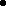 Student Voice: 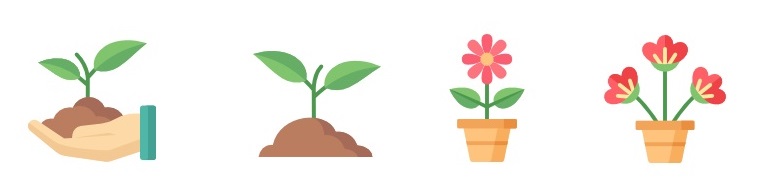 My goal:                               Subject Area:Subject Area:Subject Area:Learning Intention:Learning Intention:Learning Intention:Learning Sample:This learning sample was completed:           independently       with guided support                         with direct supportLearning Sample:This learning sample was completed:           independently       with guided support                         with direct supportLearning Sample:This learning sample was completed:           independently       with guided support                         with direct supportLearning Intention:Learning Intention:Learning Intention:Feedback:see attached performance standardsFeedback:see attached performance standardsNext Steps:Next Steps:Next Steps:Next Steps:Comparison to Grade Level Expectations (for this concept at this time):Comparison to Grade Level Expectations (for this concept at this time):Comparison to Grade Level Expectations (for this concept at this time):Comparison to Grade Level Expectations (for this concept at this time):Comparison to Grade Level Expectations (for this concept at this time):Comparison to Grade Level Expectations (for this concept at this time):EmergingDevelopingDevelopingDevelopingProficientExtendinginitial understanding of the concepts and competencies relevant to the expected learningpartial understanding of the concepts and competencies relevant to the expected learningpartial understanding of the concepts and competencies relevant to the expected learningpartial understanding of the concepts and competencies relevant to the expected learningsolid understanding of the concepts and competencies relevant to the expected learningsophisticated understanding of the concepts and competencies relevant to the expected learning